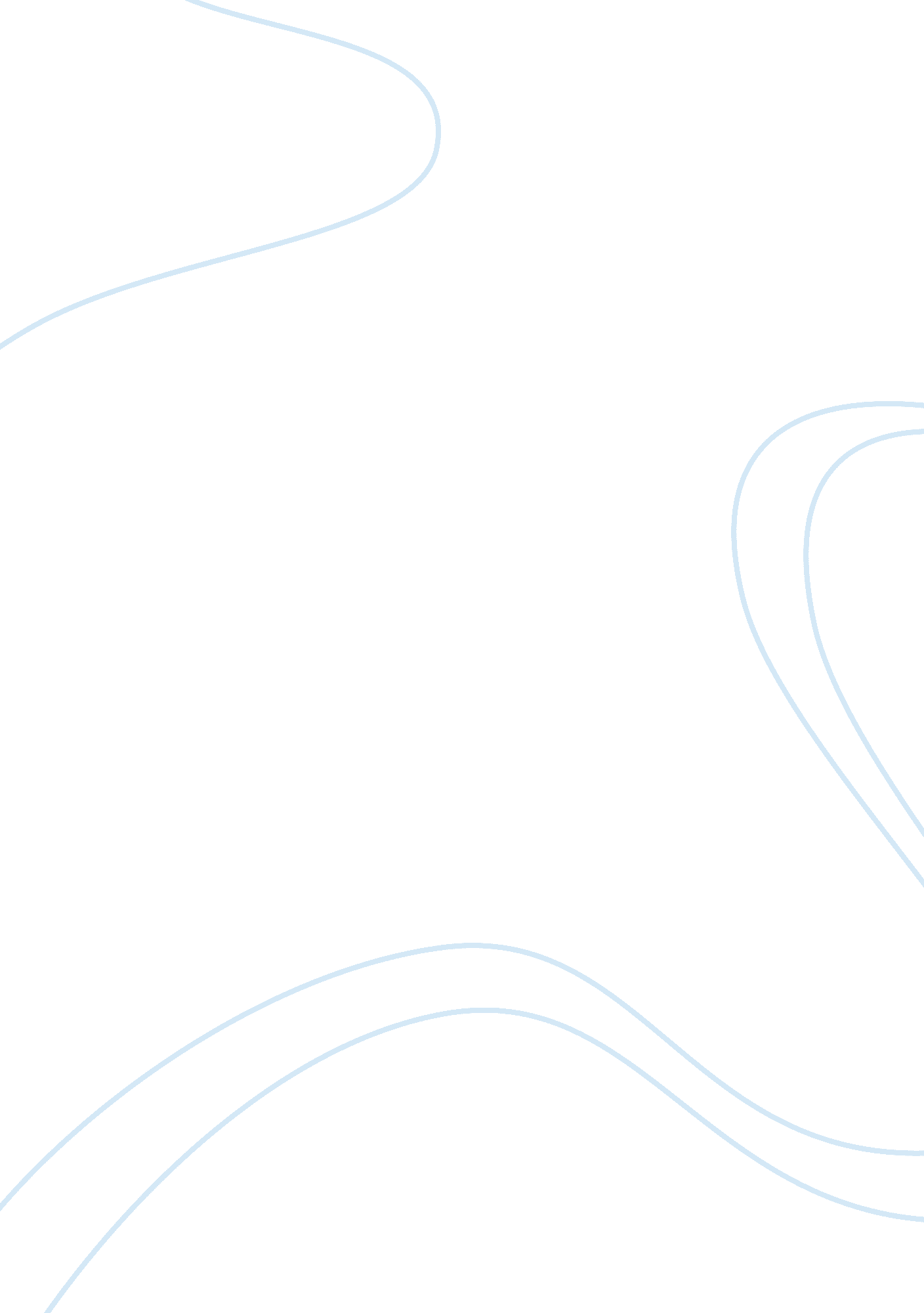 Short range and high bandwidth communications using a radio spectrumFood & Diet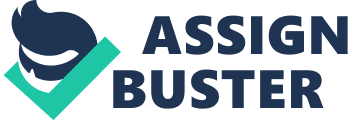 Executive Summary: Puting new parametric quantities for placing the topology has been the major case when the receiving system is in the UWB environments. Receiving signals from assorted conditions does non guarantee about the appraisal procedure of the requirements of the methods used or proposed. The ground for the hunt on all right short scope declaration systems has triggered many radical researches to replace the wireline communications with the rapid tempo Ultra wideband communicating systems. The choosing of this extremist wideband communicating systems has certain advantages in the head of the use. The advantages like the transportation of GB informations in short scope and besides benefits from the DC power ingestion. It is really rare scenario where the receiving system terminal has got immense benefits in the ingestion of power and the use. It is obvious that with such immense demand for the wireless communicating systems, more complexnesss around it will be gathered around. Similar state of affairs arisen with the ultra-wideband communicating systems with more ambitious demands assemblage. This undertaking recommends a new parametric quantity for placing the environment or the room topology when the receiving system is in the ultra-wideband indoor environments. It does non gauge anything from the receiver terminal and non find any conditions in between the Line-of-Sight ( LOS ) and Non Line-of-Sight ( NLOS ) even though the Signal-to-Noise-Ratio ( SNR ) is the same. Though, the ultra-wideband screens a broad scope of frequences but sometimes it proposes the challenges in the design of edifice blocks and peculiarly from the receiving system front-end. In the indoor environments, it is really tough to happen the room topology due to the multipath. To avoid this or to avoid this issue in having the signal, a new parametric quantity called the Kurtosis index is used. This parametric quantity Kurtosis index can be distinguishing the room topologies efficaciously. It is non good for merely concentrating on the indoor environments entirely in the research procedure. The wireless communicating engineering or webs commute really effectual tools or applications indoor and out-of-door expeditiously. The Ultra wideband has besides got important attending where many research workers and the companies turned for the applications like indoor ranging, detection and the communicating where there is a range for big sum of informations transportation utilizing the USB signals. Tens to 1000s of the resolvable constituents in the multipath are used by the ultra-wideband channel where the indoor environments are focused by the most applications. The challenges faced in this context are the synchronism, sensing of signals from the receiver terminal and many more. Regular techniques or tools are non used for the Ultra wideband due to the consecutive forward interlingual renditions to USB bandwidths or non utilizing any medium. It’s non ever about the receiving of the signals from the techniques but prior to the transmittal and the receiving sometimes, it besides matters with the placement of the sender and all. Unfortunately, the USB supports the multipath so technically happening the best receiving system place and besides placing the channels indoor environment is besides really complex. The Ultra-wideband physical bed has the ability of multipath declaration. Precise runing and designation of the locations are enabled by the Ultra-wideband due to the happening of really short pulsations. This undertaking aims at suggesting the new parametric quantity i. e. kurtosis index to place the room topology when the receiving system is in extremist wideband indoor environments. Introduction: Many radio engineerings have been come oning in the technological universe. The engineering which is used for the short scope and high bandwidth communications utilizing a wireless spectrum. The wireless spectrum engineering headed by the Robert A. Schotlz which is a really low degree energy consumes really short scope aiming. Recently, most applications target detector informations aggregation, tracking of assorted applications and besides the precise placement of the signals. The ultra-wideband transmits the signals and does non interfere with the conventional sets like the narrowband and the bearer moving ridge which is used for the similar frequence set. Ultra-wideband is a communicating radio engineering which is conveying the information over a big velocity. When comes to the debut of the Ultra-wideband systems, the new radio engineering is capable of the informations transmittal over high velocities in really short scopes with really small power and great information rates. In the twelvemonth 1960, the ultra-wideband initiated used for the operations of the RF energy through sending and receiving. The Ultra-wideband has the capacity for applications which are required high preciseness rate for the tracking the distance, positioning measuring and besides the high velocity radio connectivity. The ground for the use of the ultra-wideband engineering is that it delivers the information rates in surplus of over the 100 Mbps to 1 Gbps. The ultra-wideband or the USB non merely have the ability to transport the high information rates but besides have the capacity to convey through the walls or doors. Figure 1: Ultra-wideband The cardinal advantage of taking the ultra-wideband over the narrowband like systems is that the higher bandwidth, really low equipment costs, consumes less power comparted to other systems and supports the multipath, etc. The old traditional techniques or tools like the traditional wireless transmittal transmits the information by discrepancy in changing the power degree, frequence and many more. This is the ground for taking the ultra-wideband over the border of the traditional systems. Impulse Ratio Ultra-Wideband: Impulse Radio ultra-wideband by and large operates in assorted sets like 6-9 GHz set operations for IMEC at 802. 15 ailments to the wireless. The impulse wirelesss provide assorted types of scalable rates from 110 kbps to 27 Mbps ( for IMEC ) in information scope. Research Motivation and Scope Impulse-radio extremist wideband ( UWB ) engineering has been pulling a great trade of research attending in recent old ages as a campaigner for assorted communicating and position-location applications. Attractive belongingss of UWB include all right clip declaration, high perviousness, low chance of intercept, and low melting border in heavy multipath. Additionally, in 2002, the FCC issued a first study and order leting the unaccredited usage of UWB devices, overlaid with bing devices, capable to a power spectral mask in a 7. 5 GHz swath of spectrum. This has generated broad involvement in possible UWB applications, and led to a rapid addition in the figure of companies and governmental bureaus working in UWB. Many investigated applications for UWB are designed to run in indoor environments. Indoor UWB systems must postulate with heavy multipath channels, which are characterized by 10s or even 100s of resolvable multipath constituents, and detain spreads typically orders of magnitude larger than the UWB pulse continuance. Additionally, due to stringent FCC ordinances, UWB systems are required to run at a really low power emanation degree. These facts have led to several challenges refering to UWB transceiver design. Specifically, there are unfastened challenges to be met in the countries of ( a ) UWB signal sensing, ( B ) synchronism, and ( degree Celsius ) intervention extenuation. The aim of this research attempt is to qualify the design troubles in these three Fieldss, study their causes, place the defects of traditional proposed solutions, and look into the design of new algorithms, specifically tailored for efficient public presentation in heavy multipath environments at low transmit power. Sum uping the challenges in each of the three countries of involvement: Signal sensing: Recent research has chiefly concentrated on the Rake receiving system and discrepancies of the familial mention receiving system as campaigners for UWB sensors in heavy multipath. However, both receiving systems have terrible public presentation restrictions. Specifically, the energy gaining control of the Rake receiving system is comparatively low for a moderate figure of fingers, doing its execution impractical for UWB systems. Transmitted mention receiving systems suffer from a “ noise-cross-noise” term caused by the usage of a noisy signal as a correlativity or matched filter templet. Consequently, a prohibitively big figure of pilot symbols are required to get the better of this restriction. Synchronism: Traditional synchronism techniques applied to UWB consequence in prohibitively long acquisition times due to the highly big hunt infinite caused by the usage of the really short UWB pulsation. Additionally, in heavy multipath environments at that place exist a larger figure of cells within the uncertainness part that can take to acquisition lock. Locking to an arbitrary multipath constituent may ensue in unacceptable public presentation for many applications ( big scope mistake in positioning systems for illustration ) . Intervention extenuation: UWB systems must co-exist with narrowband systems. Even though UWB systems may bask a high spreading addition due to their big bandwidth, stringent FCC power limitations make them susceptible to strong narrow set intervention ( NBI ) , which can badly degrade public presentation. The topic of NBI extenuation has merely received limited research involvement until late. Some NBI extenuation methods have been proposed for UWB, chiefly trusting on authoritative techniques used in dispersed spectrum. However, the execution of most of these methods is debatable, because they require prohibitory complexness, need anterior cognition of the interferer’s spectral content, and/or assume synchronism prior to interference extenuation, which might be impracticable in the presence of strong NBI. Thesis Statement: The end of this thesis is to develop receiving system architectures and algorithms for UWB impulse wireless including signal sensing, synchronism and intervention extenuation techniques in order that we might better the complexity-performance tradeoff of UWB receiving systems in heavy multipath channels. Overview of UWB Signals and Systems: Introduction: UWB communicating systems can be defined as wireless communicating systems whose instantaneous bandwidth is much larger than their information bandwidth, i. e. , the minimal bandwidth required to present information. UWB systems are normally characterized by a really big fractional bandwidth. Fractional bandwidth is defined as the ratio of the bandwidth occupied by the signal to the halfway frequence of the signal: Biological warfare = 2 ( degree Fahrenheit H ? degree Fahrenheit cubic decimeter ) / degree Fahrenheit cubic decimeter + degree Fahrenheit H where degree Fahrenheit cubic decimeter and degree Fahrenheit H are the lower and upper frequence constituents in the signal measured at the -10 dubnium degree, severally. Traditional communicating systems have a fractional bandwidth of the order of 0. 01. Wideband CDMA ( W-CDMA ) has a fractional bandwidth of about 0. 02. Harmonizing to a DARPA study which coined the term ” ultra wideband” , a UWB system is a system with fractional bandwidth transcending 0. 25. In its first study and order leting and modulating the commercial usage of UWB, the FCC defined UWB systems as any system with fractional bandwidth transcending 0. 20, or any system with a -10 dubnium bandwidth transcending 500 MHz. Figure: Fractional bandwidth comparing of narrowband and UWB signals. The FCC’s UWB categorizations and specifications do non stipulate a peculiar engineering to be used in the execution of UWB systems. One investigated engineering is multi-band extraneous frequence division multiplexing ( OFDM ) , which is being considered for UWB devices in wireless personal country webs. However, the term UWB in the research literature has been practically synonymous with impulse-radio engineering, which is based on the transmittal of really short continuance ( sub-nsec ) pulsations, as opposed to sinusoidal based signals. The crisp rise and autumn of the pulsation causes the pulse’s energy to be spread over a big bandwidth ( in the GHz scope ) . This work concentrates on public presentation facets of impulse-radio UWB, and therefore, unless otherwise specified, the usage of the term UWB will besides connote impulse-radio. A general overview of UWB systems is presented in this chapter. Assorted operational facets, such as pulse forms, transition strategies and multiple entree methods normally used in UWB are introduced. An overview of the channel measurings and the channel theoretical accounts on which analytical and simulation consequences in this work are based is besides included. Features of UWB Systems: The cardinal potency of UWB systems lies in a cardinal consequence from information theory, which may be formulated as: C = Wlog 2 ( 1 + Phosphorus 0 / Nitrogen 0 ) where C is the system’s channel capacity in bits/seconds, Tungsten is the system bandwidth in Hz, Phosphorus 0 is the signal power spectral denseness in watts/ Hz, and Nitrogen 0 is the noise power spectral denseness in watts/Hz. Since UWB is characterized by a really big bandwidth, UWB system can potentially accomplish really high information rates at moderate signal/noise ratio ratio ( SNR , SNR = Phosphorus 0 Nitrogen 0 ) . Alternatively, medium and low informations rate may be achieved at comparatively really low SNR. Since energy is spread over a big bandwidth, the system’s power spectral denseness is low, frequently of the same order as the noise spectral denseness. Therefore, a narrowband system runing in a set that overlaps a little part of a set within which an UWB device is runing will merely endure negligible intervention, since UWB intervention will merely somewhat raise the noise degree. With a low PSD, UWB systems are less vulnerable to covert interceptors or sensors. This Low Probability of Intercept ( LPI ) feature is particularly attractive for a host of military applications. In radio detection and ranging, the accomplishable declaration ( and runing truth ) is relative to the signal’s bandwidth. UWB’s big instantaneous bandwidth enables all right clip declaration, which offers all right place location and radio detection and ranging capablenesss. In traditional spread spectrum systems runing in heavy multipath, the energy from different multipath constituents may be coherently harnessed, typically through the usage of a Rake receiving system. However, any two waies that are separated by less than a bit continuance may non be resolved. For UWB systems, waies that are separated by more than a pulse continuance may be resolved. Since the pulse continuance is typically really short ( on the order of the opposite of the bandwidth ) , UWB can decide a big figure of multipath constituents, doing it robust against multipath attenuation compared to narrowband systems. Finally, an advantage of UWB system is the low cost of UWB communicating hardware constituents. In fact, since the generated pulsations are transmitted straight, the demand for oscillators, sociables and other dearly-won RF constituents is eliminated. These cardinal belongingss make UWB an attractive campaigner for radio systems where any combination of informations communicating, high preciseness place location, and radio detection and ranging applications is desirable. Furthermore, in 2002, the FCC issued a first study and order, leting the unaccredited usage of UWB devices, overlaid with bing devices, capable to a spectral power mask. For illustration, unaccredited UWB indoor communications and detector systems are allowed to run in the 3. 1-10. 6 GHz with an emanation bound of -41. 3 dBm/MHz. This has generated broad involvement in possible UWB applications, and led to a rapid enlargement of private companies and governmental bureaus working in UWB. Presently investigated UWB systems include wireless personal country webs, detector webs, imaging systems, and vehicular radio detection and ranging systems. Figure: FCC spectral mask for communications and measurings applications. General UWB System Model: A multi-user impulse-radio system based on time-hopping ( TH ) and pulse place transition ( PPM ) was introduced in the seminal mention by Scholtz in 1993. See a system with Uracil users, and allow s K ( T ) be the transmit signal of the K -th user. Then: where: • tungsten ( T ) is the unit-energy transmit UWB pulsation, of continuance Thymine tungsten . • Tocopherol P is the pulse energy. • Nitrogen P is the pulse repeat figure, or the figure of pulsations used to stand for one information symbol. • ? is the PPM clip hold parametric quantity. • vitamin D ( K ) I is related to the I -th informations component of the K -th user ( In instance of binary PPM, vitamin D ( K ) I = { 0 , 1 } ) . • degree Celsiuss ( K ) J is the J -th bit of user K ’s TH sequence. • Thymine degree Fahrenheit is the frame repeat clip. • Thymine degree Celsiuss is the bit continuance ( Thymine degree Celsiuss & A ; lt ; & A ; lt ; T degree Fahrenheit ) . • _ . _ is the floor operator. The overall transmit signal can so be written as: The system is illustrated for binary PPM in an arbitrary frame in Figures 2. 3 and 2. 4, severally. In this illustration, Tf = 5Tc. Therefore, each frame contains five french friess, and there are five possible hop places ( degree Celsius ( K ) J = { 0, 1, 2, 3, 4 } ) . Assume degree Celsius ( K ) J = 2. If the information spot vitamin D ( K ) _j/Ns_ is equal to zero, no excess hold is inserted, and the pulsation tungsten ( T ) is placed at the start of the 3rd bit. If vitamin D ( K ) _j/Ns_ = 1, an excess hold ? is inserted. The information is therefore modulated through the hold of the pulsation inside the TH bit. TH codifications are used to let multiple entree. Figure: TH-PPM illustration, vitamin D ( K ) _ j/Ns _ = 0, degree Celsiuss ( K ) J = 2. Pulse shifted to the 3rd hop place in a frame with 5 hop places. No excess hold ? . Figure: TH-PPM illustration, vitamin D ( K ) _ j/Ns _ = 1, degree Celsiuss ( K ) J = 2. Pulse shifted to the 3rd hop place in a frame with 5 hop places, plus excess hold ? . Two back-to-back frames are displayed for each user. In the absence of TH codifications, pulsations of different users are transmitted at the same clip, and hits occur. Collisions may be prevented by delegating judiciously selected TH codifications to each user, so that coincident pulsation transmittals do non happen within the same bit. The hopping codifications could be based on pseudo-noise ( PN ) sequences or sequences designed to minimise intervention between users. TH sequences are besides used in UWB systems to take spectral constituents from the UWB spectrum, and smoothen the PSD, hence cut downing intervention caused by UWB on other systems runing in the same frequence scope, and cut downing its chance of intercept Other multiple entree or distributing methods may be used alternatively of TH sequences. 